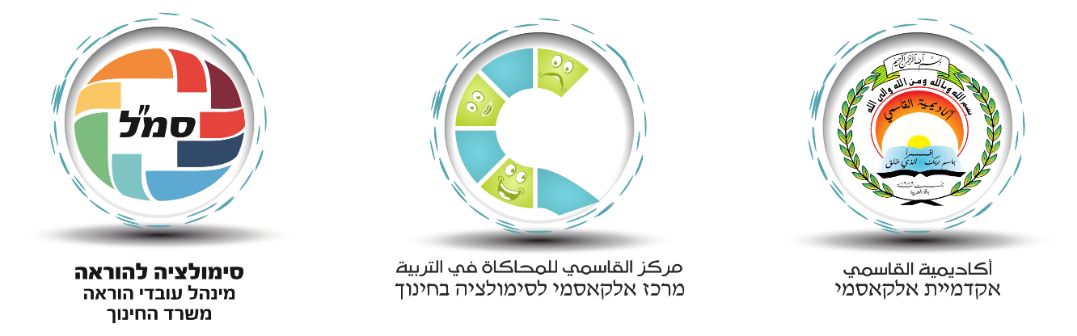 تغذية مرتدة للمعلم المشارك في ورشة المحاكاة(المجرب)                   تاريخ: _____________    الاسم (ليس بالضرورة):______________ اسم الموجّه : ______________                           الوظيفة الفعلية :___________________     الوظيفة في المحاكاة  :_____________نرجو الإجابة عن البنود المطروحة أمامك، بأعلى درجة ممكنة من المصداقية، حسب التدريج الآتي:   4  بدرجة كبيرة    		3 بدرجة معقولة  		   2  بدرجة قليلة 		    1  أبدا اقتراحات للتحسين _________________________________________________________________________________________اقتراحات أخرى _________________________________________________________________________________________خلال المحاكاة1أمكن ملاحظة أن المعلم يتعامل مع القضية المطروحة بشكل مباشر4321خلال المحاكاة2أمكن ملاحظة أن المعلم تعامل بوديّة مع كل المشاركين في المحادثة 4321خلال المحاكاة3أمكن ملاحظة أن المعلم كان مصغيـًا، وتناول القضية بشكل هادئٍ ومُجْدٍ 4321خلال المحاكاة4أمكن ملاحظة أن المعلم أظهر نوعـًا من المصداقية، وساهم بدوره بأصالة (بدون تلاعُب) 4321خلال المحاكاة5أمكن ملاحظة أن المعلم عبّر عن استعداده لحل المشكلة المطروحة 4321خلال النقاش6أمكن ملاحظة أن المعلم أظهر انفتاحـًا لمواصلة الحديث، وأبدى استعدادًا لتوفير إجابات لأسئلة اضافية4321خلال النقاش7أمكن ملاحظة أن المعلم أوصل رسالته بصورة واضحة وعبّر عن موقفه بلغة مفهومة 4321خلال النقاش8أمكن ملاحظة أن المعلم خلق جوًّا مريحًا ومشجّعـًا للحوار4321خلال النقاش9أمكن ملاحظة أن المعلم امتنع عن "إصدار الأحكام" بحق المشتركين4321خلال النقاش10أمكن ملاحظة أن المعلم تعلم الهدف من فكرة المحاكاة، بأنه يمكن دائما طرح الأمور بطريقة أخرى  4321          11               11     قبل أو بعد النقاش، تناولت الحديث مع المعلم حول موقفه أو رأيه في القضية المطروحة في المحاكاة.4321